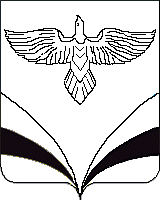                    ГЛАВА   сельского поселения Ольгино        муниципального района Безенчукский Самарской области         ПОСТАНОВЛЕНИЕ         от    03.11.2020г. № 40                   с. ОльгиноОб утверждении Перечня налоговых расходовсельского поселения Ольгиномуниципального района БезенчукскийВ  соответствии с  постановлением администрации сельского поселения Ольгино муниципального района Безенчукский  от 03.11.2020 года  № 38 «Об утверждении Порядка оценки налоговых расходов сельского поселения Ольгино», руководствуясь Федеральным законом от 06.10.2003 № 131-ФЗ «Об общих принципах организации местного самоуправления в Российской Федерации»,  Уставом сельского поселения ОльгиноПОСТАНОВЛЯЮ:1. Утвердить Перечень налоговых расходов сельского поселения Ольгино муниципального района Безенчукский.2.   Контроль над исполнением настоящего постановления оставляю за собой. 3. Разместить настоящее постановление на сайте сельского поселения Ольгино   в сети Интернет.4. Настоящее постановление вступает в силу со дня подписания.Глава сельского поселения Ольгино                                                                       О.В. ПетрушкинППриложение  к постановлению Администрации сельского поселения Ольгиноот 03.11.2020г    № 40  Перечень налоговых расходов сельского поселения Ольгино муниципального района Безенчукский  Наименование налогаНаименование налогового расходаМуниципальные правовые акты, которыми устанавливаются льготыКатегория налогоплательщиков, для которых предусмотрена льготаУсловия предоставления льготДата вступления в силу муниципальных правовых актов, устанавливающих льготыДата вступления в силу муниципальных правовых актов, отменяющих льготыНаименование муниципальной программы сельского поселения Ольгино наименование муниципальных правовых актов, определяющих цели социально-экономического развития сельского поселения ОльгиноНаименование куратора налогового расхода1. Земельный налогПолное освобождение от земельного налогаРешение Собрания представителей сельского поселения Ольгино  от 17.12.2018 № 130/67Органы местного самоуправления, их отраслевые (функциональные) органыЛьгота предоставляется организациям, в отношении земельных участков, находящихся в муниципальной собственности01.01.2019Не установленоПовышение уровня социально-экономического развития сельского поселения. Администрация сельского поселения Ольгино2. Земельный налогПолное освобождение от земельного налогаРешение Собрания представителей сельского поселения Ольгино  от 17.12.2018 № 130/67Граждане, имеющие звание «Почетный житель Безенчукского района»Льгота предоставляется в отношении всех земельных участков, находящихся в собственности физического лица, являющегося Почетным  жителем Безенчукского района01.01.2019Не установленоПовышение уровня жизни граждан - получателей мер социальной поддержки. Социальная поддержка гражданАдминистрация сельского поселения Ольгино3. Земельный налогПолное освобождение от земельного налогаРешение Собрания представителей сельского поселения Ольгино  от 17.12.2018 № 130/67Общеобразовательные учреждения, находящиеся на территории поселения и не получающие доход от предпринимательской деятельностиЛьгота предоставляется в отношении всех земельных участков, находящихся в собственности общеобразовательного учреждения01.01.2019Не установленоПовышение доступности качественного образования, соответствующего современным потребностям общества и каждого гражданина;формирование единого культурного пространства, сохранение и приумножение накопленного культурного потенциалаАдминистрация сельского поселения Ольгино4. Земельный налогПолное освобождение от  земельного налогаРешение Собрания представителей сельского поселения  Ольгино  от 17.12.2018 № 130/67Граждане, имеющие звание «Почетный житель сельского поселения Ольгино муниципального района Безенчукский»Льгота предоставляется в отношении всех земельных участков, находящихся в собственности физического лица, являющегося Почетным  жителем Безенчукского района01.01.2019Не установленоПовышение уровня жизни граждан - получателей мер социальной поддержки. Социальная поддержка гражданАдминистрация сельского поселения Ольгино